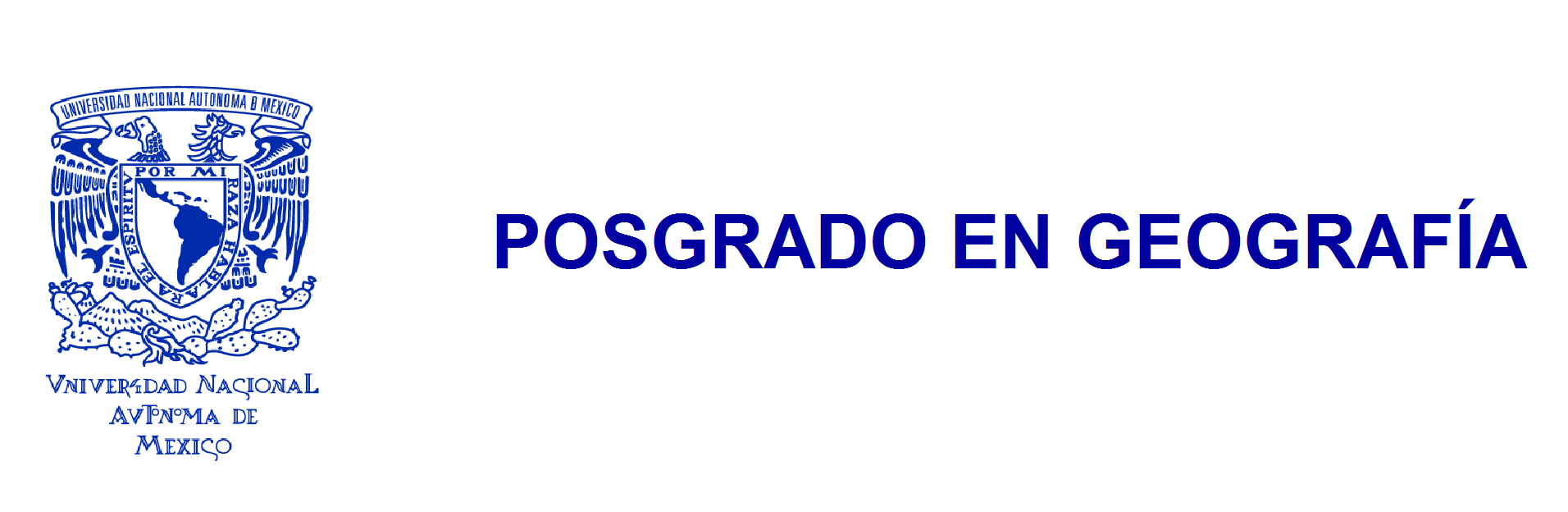 SINTESIS CURRICULARDEL TUTOR O MIEMBRO DEL COMITÉ TUTOR  CUANDO ALGUNO DE ESTOS SEA EXTERNO         Apellido Paterno                  Apellido Materno                              Nombre(s)                          R. F. C.                                                                  CURP                          Correo electrónico                                                   Teléfono  Último Grado obtenido	Nombre de los estudios realizados	Institución de Estudios    Adscripción    Categoría    Miembro del SIN :            SI                  NOLíneas de Investigación                                                                                                                    ________________________                                                           _________________________               Firma 									Fecha